Ждем вас по адресу:353620 Краснодарский крайст. Старощербиновскаяул. Советов, 62Т.: 8(86151)7-71-24Часы работы: с 10.00 до 18.00Выходной день: пятницаНаш сайт: http://muk-mcb.sherbok.ruE-mail: muk_mcb@mail. ruОтветственный за выпуск: Директор МКУК ЩМБ: Жура Л.В.Составитель: Зав. отделом обслуживания читателей Шемендюк З.Н., зав. МБО Перерва Н.И.Компьютерная верстка: зав. МБО Перерва Н.И.Муниципальное казенное учреждение культурымуниципального образования Щербиновский район«Щербиновская  межпоселенческая библиотека»«Как уберечь ребенка от опасности?»Буклет 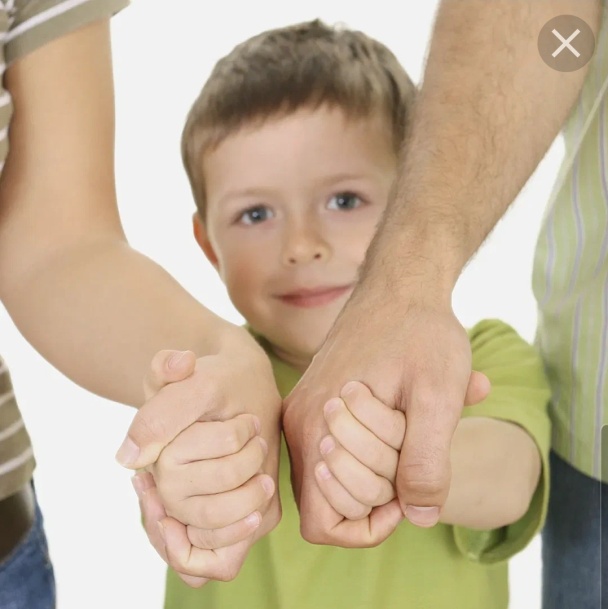 ст. Старощербиновская, 2023 годКраевский, Б. Горе и радость детского возраста.  Лекции Микер, М. Папа и дочь. Секреты воспитания девочек, которые должен знать каждый отец/  Мэг Микер.-М.: Эксмо,2012.- 256 с. ( Советуют профессионалы). 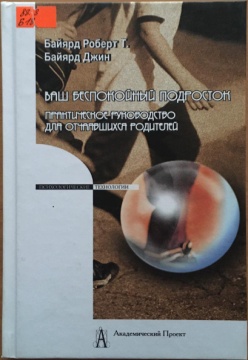 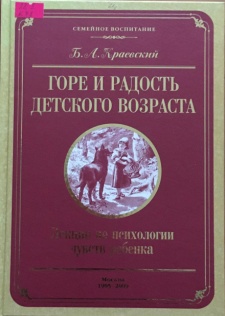   Автор показывает сильное  влияние отца на будущее дочери. Вы узнаете, как уберечь дочь от плохой успеваемости,  раннего начала половой жизни,  нежелательной беременности,  алкоголя, наркотиков и других бед. 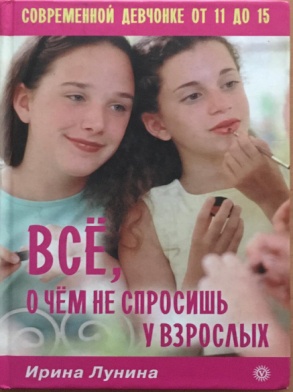 Лунина, И.П. Всё, о чем не спросишь у взрослых. Современной девчонке от 11 до 15.- СПб.: Вектор, 2010.- 208 с.     Автор учит, как принимать правильные решения и уберечься от серьезных жизненных ошибок, как выстраивать свои отношения с родителями и  противоположным полом. 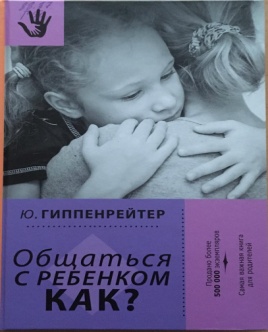 Гиппенрейтер, Ю.Б. Общаться с ребенком. Как?/ Ю.Б.Гиппенрейтер. - М.: АСТ, 2018.-304 с.         Знаменитая книга о том, как построить отношения между родителями и детьми, о разрешении конфликтов, о технике активного слушания, о работе с эмоциями и о многом другом. Примеры из реальной жизни делают издание настольным справочником для всех родителей. 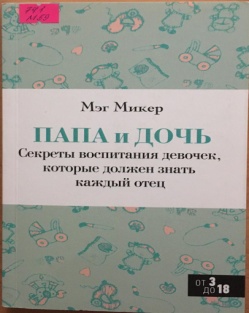 Микер, М. Папа и дочь. Секреты воспитания девочек, которые должен знать каждый отец/  Мэг Микер.-М.: Эксмо,2012.- 256 с. (Советуют профессионалы).      Автор показывает сильное  влияние отца на будущее дочери. Вы узнаете, как уберечь дочь от плохой успеваемости,  раннего начала половой жизни,  нежелательной беременности,  алкоголя, наркотиков и других бед.  Байярд, Р. и Байярд, Д. Ваш беспокойный  подросток. Практическое руководство для отчаявшихся родителей. /Пер. с  англ.  А.Орлова.- М.: Академия, 2006. -208с.   Проблемы в отношениях  родителей и детей могут складываться годами. Преодолеть возникшие трудности можно под руководством авторов  этой книги. Коулмен, П. Как сказать ребенку о … / Пер. с англ. О. Цветковой.- М.: Эксмо, 2002.- 399с.    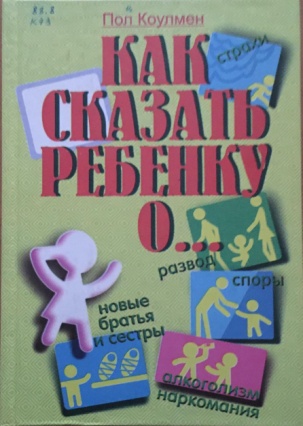      Зачастую родители не знают, как  начать  обсуждение с детьми таких непростых вопросов, как взаимоотношения с людьми, развод, насилие  и многих других, возникающих в  современной нелегкой жизни. Если вы испытываете такие затруднения, вам на помощь придет  книга доктора Коулмена. Кормушин, Ю. Уберечь своего ребенка от опасностей. Как?/ Ю. Кормушин. М.:Эксмо,2010.-320с. 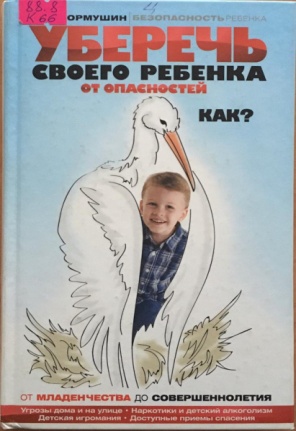    Первая часть книги посвящена основным ситуациям, в которых ребенку может грозить опасность. Вторая часть – своеобразный самоучитель по приемам спасения и защиты, которые должны освоить  дети.